graduate COMMITTEE 
curriculum PROPOSAL FORM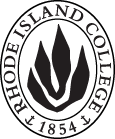 Cover page						Scroll over blue text to see further instructionsC. Program Proposals
D. SignaturesChanges that directly impact more than one department/program MUST have the signatures of all relevant department chairs, program directors, and relevant dean (e.g. when creating/revising a program using courses from other departments/programs). Proposals that do not have appropriate approval signatures will not be considered. Type in name of person signing and their position/affiliation.Send electronic files of this proposal and accompanying catalog copy to graduatecommittee@ric.edu and a printed or electronic signature copy of this form to the current Chair of Graduate Committee. Check Graduate Committee website for due dates.D.1. Approvals:   required from programs/departments/deans who originate the proposal.  may include multiple departments, e.g., for joint/interdisciplinary prposals. D.2. Acknowledgements: REQUIRED from OTHER PROGRAMS/DEPARTMENTS IMPACTED BY THE PROPOSAL. SIGNATURE DOES NOT INDICATE APPROVAL, ONLY AWARENESS THAT THE PROPOSAL IS BEING SUBMITTED.  List all other programs and departments affected by this proposal.  Signatures from these departments are required in the signature section. CONCERNS SHOULD BE BROUGHT TO THE GRADUATE COMMITTEE MEETING FOR DISCUSSION. A.1. Course or programcgs in project managementcgs in supply chain managementcgs in project managementcgs in supply chain managementcgs in project managementcgs in supply chain managementcgs in project managementcgs in supply chain managementcgs in project managementcgs in supply chain managementReplacing N/AN/AN/AN/AN/AA.2. Proposal typeProgram:  creation Program:  creation Program:  creation Program:  creation Program:  creation A.3. OriginatorPaul JacquesPaul JacquesHome departmentHome departmentManagement and MarketingManagement and MarketingA.4. Rationale/ContextThis proposal would create two certificate programs within the existing Master of Science in Operations Management program. Each certificate focuses on a specific set of professional/job related skills and consists of 4 four distinct but related four-credit courses. These certificate programs are designed to appeal to two different audiences; 1) working professionals who seek specific skill development related to their current and future job requirements and 2) those who seek a certificate / credential en route to obtaining their Master of Science in Operations Management degree.  The two new certificates will fulfill the industry need for graduates/employees with the appropriate knowledge and skill that are needed to be competitive and successful.  The two new certificates will be reflective of all current industry standards.  The 2015 RI Department of Labor and Training report Occupational Outlook 2024 identifies business operations, operations managers and operation research analysts as RI growth occupations for the next decade.  Job openings are expected to exceed qualified applicants for this period.  It is our expectation that CGS offerings will have an audience in the private sector industries in RI and nearby CT and MA. Current industry today is seeking graduates/employees with both, a certificate and a degree.   The Certificates will be reflective of all current industry standards and the degree will ensure a foundation of knowledge with the needed specific technological skills.  Once a student has achieved a certification and advances professionally, the MS in Operations Management at RIC will allow the student to differentiate him/herself as they advance as managers. RIC continuing education programming has expanded significantly since 2012 with the development of cohort programming that delivers degree and certificate programs using off-campus access, shorter completion timelines with condensed scheduling, hybrid instruction and discounted rates.  RIC’s existing CGS programs provide solutions to public and private sector credentialing, they align with the college’s mission to serve the larger RI community and they demonstrate RIC’s responsiveness to workforce needs.Expanded certificate and degree programming also is a critical element in the Goals and Objectives of the Strategic Plan 2017-2020, provision 1.2.1: Research and develop degree and non-degree certificate programs in high-demand areas to meet regional economic development needs.These certificate programs will also represent an opportunity for quicker response to employer’s training needs and to develop partnerships with employers, which may serve as the genesis for the spawning of future educational programs. Certificate programs offered by RIC will help fill the void created by the downsizing of corporate training departments and address the need for the rigor and recognition associated with programs delivered by accredited institutions of higher education such as Rhode Island College. In contrast, programs offered by professional bodies such as the Providence Chapter of The American Production and Inventory Control Society (APICS) are not subject to the same quality standards.The following gives a brief overview of each certification;Certificate 1: Project Management – Effective project management is equated with completing projects on time, within budget and in a way that help achieve organizational goals. The purpose of the Project Management certificate program is to help students acquire skills necessary for successful, cost-effective project and program outcomes. Individuals possessing Project Management certification credentials enhance odds when seeking jobs – in a recent survey of project manager jobs on CIO.com and dice.com, eight out of thirteen job postings indicated that possessing formal project manager credentials of some form (certificates included) was a required qualification. This certificate would be especially helpful to individuals who whose career goals include Project Management Institute (PMI) Project Management certification since the courses included in this CGE are based on the PMI body of knowledge used in the PMI assessment tools used to award PMI certification. Certificate 2: Supply Chain Management – Supply chain managers are in high demand and, according to the Bureau of Labor Statistics, represent a job category that is expected to experience 22% growth between 2012 and 2022 – a “much faster than the average.” Supply chain managers are critical in enabling an organization to achieve success in that they work with suppliers as well as customers in for profit, not for profit and governmental organizations, both domestic and international. This certificate would be especially helpful to individuals whose career goals include American Production and Inventory Control (APICS) certification via either the Certified Supply Chain Professional (CSCP) examination. Students successfully completing the Supply Chain Management CGE will be able to examine logistic management processes, determine appropriate purchasing and procurement strategies, identify elements of an effective supply chain information management system, and evaluate lean enterprise processes to improve organizational efficiency.This proposal would create two certificate programs within the existing Master of Science in Operations Management program. Each certificate focuses on a specific set of professional/job related skills and consists of 4 four distinct but related four-credit courses. These certificate programs are designed to appeal to two different audiences; 1) working professionals who seek specific skill development related to their current and future job requirements and 2) those who seek a certificate / credential en route to obtaining their Master of Science in Operations Management degree.  The two new certificates will fulfill the industry need for graduates/employees with the appropriate knowledge and skill that are needed to be competitive and successful.  The two new certificates will be reflective of all current industry standards.  The 2015 RI Department of Labor and Training report Occupational Outlook 2024 identifies business operations, operations managers and operation research analysts as RI growth occupations for the next decade.  Job openings are expected to exceed qualified applicants for this period.  It is our expectation that CGS offerings will have an audience in the private sector industries in RI and nearby CT and MA. Current industry today is seeking graduates/employees with both, a certificate and a degree.   The Certificates will be reflective of all current industry standards and the degree will ensure a foundation of knowledge with the needed specific technological skills.  Once a student has achieved a certification and advances professionally, the MS in Operations Management at RIC will allow the student to differentiate him/herself as they advance as managers. RIC continuing education programming has expanded significantly since 2012 with the development of cohort programming that delivers degree and certificate programs using off-campus access, shorter completion timelines with condensed scheduling, hybrid instruction and discounted rates.  RIC’s existing CGS programs provide solutions to public and private sector credentialing, they align with the college’s mission to serve the larger RI community and they demonstrate RIC’s responsiveness to workforce needs.Expanded certificate and degree programming also is a critical element in the Goals and Objectives of the Strategic Plan 2017-2020, provision 1.2.1: Research and develop degree and non-degree certificate programs in high-demand areas to meet regional economic development needs.These certificate programs will also represent an opportunity for quicker response to employer’s training needs and to develop partnerships with employers, which may serve as the genesis for the spawning of future educational programs. Certificate programs offered by RIC will help fill the void created by the downsizing of corporate training departments and address the need for the rigor and recognition associated with programs delivered by accredited institutions of higher education such as Rhode Island College. In contrast, programs offered by professional bodies such as the Providence Chapter of The American Production and Inventory Control Society (APICS) are not subject to the same quality standards.The following gives a brief overview of each certification;Certificate 1: Project Management – Effective project management is equated with completing projects on time, within budget and in a way that help achieve organizational goals. The purpose of the Project Management certificate program is to help students acquire skills necessary for successful, cost-effective project and program outcomes. Individuals possessing Project Management certification credentials enhance odds when seeking jobs – in a recent survey of project manager jobs on CIO.com and dice.com, eight out of thirteen job postings indicated that possessing formal project manager credentials of some form (certificates included) was a required qualification. This certificate would be especially helpful to individuals who whose career goals include Project Management Institute (PMI) Project Management certification since the courses included in this CGE are based on the PMI body of knowledge used in the PMI assessment tools used to award PMI certification. Certificate 2: Supply Chain Management – Supply chain managers are in high demand and, according to the Bureau of Labor Statistics, represent a job category that is expected to experience 22% growth between 2012 and 2022 – a “much faster than the average.” Supply chain managers are critical in enabling an organization to achieve success in that they work with suppliers as well as customers in for profit, not for profit and governmental organizations, both domestic and international. This certificate would be especially helpful to individuals whose career goals include American Production and Inventory Control (APICS) certification via either the Certified Supply Chain Professional (CSCP) examination. Students successfully completing the Supply Chain Management CGE will be able to examine logistic management processes, determine appropriate purchasing and procurement strategies, identify elements of an effective supply chain information management system, and evaluate lean enterprise processes to improve organizational efficiency.This proposal would create two certificate programs within the existing Master of Science in Operations Management program. Each certificate focuses on a specific set of professional/job related skills and consists of 4 four distinct but related four-credit courses. These certificate programs are designed to appeal to two different audiences; 1) working professionals who seek specific skill development related to their current and future job requirements and 2) those who seek a certificate / credential en route to obtaining their Master of Science in Operations Management degree.  The two new certificates will fulfill the industry need for graduates/employees with the appropriate knowledge and skill that are needed to be competitive and successful.  The two new certificates will be reflective of all current industry standards.  The 2015 RI Department of Labor and Training report Occupational Outlook 2024 identifies business operations, operations managers and operation research analysts as RI growth occupations for the next decade.  Job openings are expected to exceed qualified applicants for this period.  It is our expectation that CGS offerings will have an audience in the private sector industries in RI and nearby CT and MA. Current industry today is seeking graduates/employees with both, a certificate and a degree.   The Certificates will be reflective of all current industry standards and the degree will ensure a foundation of knowledge with the needed specific technological skills.  Once a student has achieved a certification and advances professionally, the MS in Operations Management at RIC will allow the student to differentiate him/herself as they advance as managers. RIC continuing education programming has expanded significantly since 2012 with the development of cohort programming that delivers degree and certificate programs using off-campus access, shorter completion timelines with condensed scheduling, hybrid instruction and discounted rates.  RIC’s existing CGS programs provide solutions to public and private sector credentialing, they align with the college’s mission to serve the larger RI community and they demonstrate RIC’s responsiveness to workforce needs.Expanded certificate and degree programming also is a critical element in the Goals and Objectives of the Strategic Plan 2017-2020, provision 1.2.1: Research and develop degree and non-degree certificate programs in high-demand areas to meet regional economic development needs.These certificate programs will also represent an opportunity for quicker response to employer’s training needs and to develop partnerships with employers, which may serve as the genesis for the spawning of future educational programs. Certificate programs offered by RIC will help fill the void created by the downsizing of corporate training departments and address the need for the rigor and recognition associated with programs delivered by accredited institutions of higher education such as Rhode Island College. In contrast, programs offered by professional bodies such as the Providence Chapter of The American Production and Inventory Control Society (APICS) are not subject to the same quality standards.The following gives a brief overview of each certification;Certificate 1: Project Management – Effective project management is equated with completing projects on time, within budget and in a way that help achieve organizational goals. The purpose of the Project Management certificate program is to help students acquire skills necessary for successful, cost-effective project and program outcomes. Individuals possessing Project Management certification credentials enhance odds when seeking jobs – in a recent survey of project manager jobs on CIO.com and dice.com, eight out of thirteen job postings indicated that possessing formal project manager credentials of some form (certificates included) was a required qualification. This certificate would be especially helpful to individuals who whose career goals include Project Management Institute (PMI) Project Management certification since the courses included in this CGE are based on the PMI body of knowledge used in the PMI assessment tools used to award PMI certification. Certificate 2: Supply Chain Management – Supply chain managers are in high demand and, according to the Bureau of Labor Statistics, represent a job category that is expected to experience 22% growth between 2012 and 2022 – a “much faster than the average.” Supply chain managers are critical in enabling an organization to achieve success in that they work with suppliers as well as customers in for profit, not for profit and governmental organizations, both domestic and international. This certificate would be especially helpful to individuals whose career goals include American Production and Inventory Control (APICS) certification via either the Certified Supply Chain Professional (CSCP) examination. Students successfully completing the Supply Chain Management CGE will be able to examine logistic management processes, determine appropriate purchasing and procurement strategies, identify elements of an effective supply chain information management system, and evaluate lean enterprise processes to improve organizational efficiency.This proposal would create two certificate programs within the existing Master of Science in Operations Management program. Each certificate focuses on a specific set of professional/job related skills and consists of 4 four distinct but related four-credit courses. These certificate programs are designed to appeal to two different audiences; 1) working professionals who seek specific skill development related to their current and future job requirements and 2) those who seek a certificate / credential en route to obtaining their Master of Science in Operations Management degree.  The two new certificates will fulfill the industry need for graduates/employees with the appropriate knowledge and skill that are needed to be competitive and successful.  The two new certificates will be reflective of all current industry standards.  The 2015 RI Department of Labor and Training report Occupational Outlook 2024 identifies business operations, operations managers and operation research analysts as RI growth occupations for the next decade.  Job openings are expected to exceed qualified applicants for this period.  It is our expectation that CGS offerings will have an audience in the private sector industries in RI and nearby CT and MA. Current industry today is seeking graduates/employees with both, a certificate and a degree.   The Certificates will be reflective of all current industry standards and the degree will ensure a foundation of knowledge with the needed specific technological skills.  Once a student has achieved a certification and advances professionally, the MS in Operations Management at RIC will allow the student to differentiate him/herself as they advance as managers. RIC continuing education programming has expanded significantly since 2012 with the development of cohort programming that delivers degree and certificate programs using off-campus access, shorter completion timelines with condensed scheduling, hybrid instruction and discounted rates.  RIC’s existing CGS programs provide solutions to public and private sector credentialing, they align with the college’s mission to serve the larger RI community and they demonstrate RIC’s responsiveness to workforce needs.Expanded certificate and degree programming also is a critical element in the Goals and Objectives of the Strategic Plan 2017-2020, provision 1.2.1: Research and develop degree and non-degree certificate programs in high-demand areas to meet regional economic development needs.These certificate programs will also represent an opportunity for quicker response to employer’s training needs and to develop partnerships with employers, which may serve as the genesis for the spawning of future educational programs. Certificate programs offered by RIC will help fill the void created by the downsizing of corporate training departments and address the need for the rigor and recognition associated with programs delivered by accredited institutions of higher education such as Rhode Island College. In contrast, programs offered by professional bodies such as the Providence Chapter of The American Production and Inventory Control Society (APICS) are not subject to the same quality standards.The following gives a brief overview of each certification;Certificate 1: Project Management – Effective project management is equated with completing projects on time, within budget and in a way that help achieve organizational goals. The purpose of the Project Management certificate program is to help students acquire skills necessary for successful, cost-effective project and program outcomes. Individuals possessing Project Management certification credentials enhance odds when seeking jobs – in a recent survey of project manager jobs on CIO.com and dice.com, eight out of thirteen job postings indicated that possessing formal project manager credentials of some form (certificates included) was a required qualification. This certificate would be especially helpful to individuals who whose career goals include Project Management Institute (PMI) Project Management certification since the courses included in this CGE are based on the PMI body of knowledge used in the PMI assessment tools used to award PMI certification. Certificate 2: Supply Chain Management – Supply chain managers are in high demand and, according to the Bureau of Labor Statistics, represent a job category that is expected to experience 22% growth between 2012 and 2022 – a “much faster than the average.” Supply chain managers are critical in enabling an organization to achieve success in that they work with suppliers as well as customers in for profit, not for profit and governmental organizations, both domestic and international. This certificate would be especially helpful to individuals whose career goals include American Production and Inventory Control (APICS) certification via either the Certified Supply Chain Professional (CSCP) examination. Students successfully completing the Supply Chain Management CGE will be able to examine logistic management processes, determine appropriate purchasing and procurement strategies, identify elements of an effective supply chain information management system, and evaluate lean enterprise processes to improve organizational efficiency.This proposal would create two certificate programs within the existing Master of Science in Operations Management program. Each certificate focuses on a specific set of professional/job related skills and consists of 4 four distinct but related four-credit courses. These certificate programs are designed to appeal to two different audiences; 1) working professionals who seek specific skill development related to their current and future job requirements and 2) those who seek a certificate / credential en route to obtaining their Master of Science in Operations Management degree.  The two new certificates will fulfill the industry need for graduates/employees with the appropriate knowledge and skill that are needed to be competitive and successful.  The two new certificates will be reflective of all current industry standards.  The 2015 RI Department of Labor and Training report Occupational Outlook 2024 identifies business operations, operations managers and operation research analysts as RI growth occupations for the next decade.  Job openings are expected to exceed qualified applicants for this period.  It is our expectation that CGS offerings will have an audience in the private sector industries in RI and nearby CT and MA. Current industry today is seeking graduates/employees with both, a certificate and a degree.   The Certificates will be reflective of all current industry standards and the degree will ensure a foundation of knowledge with the needed specific technological skills.  Once a student has achieved a certification and advances professionally, the MS in Operations Management at RIC will allow the student to differentiate him/herself as they advance as managers. RIC continuing education programming has expanded significantly since 2012 with the development of cohort programming that delivers degree and certificate programs using off-campus access, shorter completion timelines with condensed scheduling, hybrid instruction and discounted rates.  RIC’s existing CGS programs provide solutions to public and private sector credentialing, they align with the college’s mission to serve the larger RI community and they demonstrate RIC’s responsiveness to workforce needs.Expanded certificate and degree programming also is a critical element in the Goals and Objectives of the Strategic Plan 2017-2020, provision 1.2.1: Research and develop degree and non-degree certificate programs in high-demand areas to meet regional economic development needs.These certificate programs will also represent an opportunity for quicker response to employer’s training needs and to develop partnerships with employers, which may serve as the genesis for the spawning of future educational programs. Certificate programs offered by RIC will help fill the void created by the downsizing of corporate training departments and address the need for the rigor and recognition associated with programs delivered by accredited institutions of higher education such as Rhode Island College. In contrast, programs offered by professional bodies such as the Providence Chapter of The American Production and Inventory Control Society (APICS) are not subject to the same quality standards.The following gives a brief overview of each certification;Certificate 1: Project Management – Effective project management is equated with completing projects on time, within budget and in a way that help achieve organizational goals. The purpose of the Project Management certificate program is to help students acquire skills necessary for successful, cost-effective project and program outcomes. Individuals possessing Project Management certification credentials enhance odds when seeking jobs – in a recent survey of project manager jobs on CIO.com and dice.com, eight out of thirteen job postings indicated that possessing formal project manager credentials of some form (certificates included) was a required qualification. This certificate would be especially helpful to individuals who whose career goals include Project Management Institute (PMI) Project Management certification since the courses included in this CGE are based on the PMI body of knowledge used in the PMI assessment tools used to award PMI certification. Certificate 2: Supply Chain Management – Supply chain managers are in high demand and, according to the Bureau of Labor Statistics, represent a job category that is expected to experience 22% growth between 2012 and 2022 – a “much faster than the average.” Supply chain managers are critical in enabling an organization to achieve success in that they work with suppliers as well as customers in for profit, not for profit and governmental organizations, both domestic and international. This certificate would be especially helpful to individuals whose career goals include American Production and Inventory Control (APICS) certification via either the Certified Supply Chain Professional (CSCP) examination. Students successfully completing the Supply Chain Management CGE will be able to examine logistic management processes, determine appropriate purchasing and procurement strategies, identify elements of an effective supply chain information management system, and evaluate lean enterprise processes to improve organizational efficiency.This proposal would create two certificate programs within the existing Master of Science in Operations Management program. Each certificate focuses on a specific set of professional/job related skills and consists of 4 four distinct but related four-credit courses. These certificate programs are designed to appeal to two different audiences; 1) working professionals who seek specific skill development related to their current and future job requirements and 2) those who seek a certificate / credential en route to obtaining their Master of Science in Operations Management degree.  The two new certificates will fulfill the industry need for graduates/employees with the appropriate knowledge and skill that are needed to be competitive and successful.  The two new certificates will be reflective of all current industry standards.  The 2015 RI Department of Labor and Training report Occupational Outlook 2024 identifies business operations, operations managers and operation research analysts as RI growth occupations for the next decade.  Job openings are expected to exceed qualified applicants for this period.  It is our expectation that CGS offerings will have an audience in the private sector industries in RI and nearby CT and MA. Current industry today is seeking graduates/employees with both, a certificate and a degree.   The Certificates will be reflective of all current industry standards and the degree will ensure a foundation of knowledge with the needed specific technological skills.  Once a student has achieved a certification and advances professionally, the MS in Operations Management at RIC will allow the student to differentiate him/herself as they advance as managers. RIC continuing education programming has expanded significantly since 2012 with the development of cohort programming that delivers degree and certificate programs using off-campus access, shorter completion timelines with condensed scheduling, hybrid instruction and discounted rates.  RIC’s existing CGS programs provide solutions to public and private sector credentialing, they align with the college’s mission to serve the larger RI community and they demonstrate RIC’s responsiveness to workforce needs.Expanded certificate and degree programming also is a critical element in the Goals and Objectives of the Strategic Plan 2017-2020, provision 1.2.1: Research and develop degree and non-degree certificate programs in high-demand areas to meet regional economic development needs.These certificate programs will also represent an opportunity for quicker response to employer’s training needs and to develop partnerships with employers, which may serve as the genesis for the spawning of future educational programs. Certificate programs offered by RIC will help fill the void created by the downsizing of corporate training departments and address the need for the rigor and recognition associated with programs delivered by accredited institutions of higher education such as Rhode Island College. In contrast, programs offered by professional bodies such as the Providence Chapter of The American Production and Inventory Control Society (APICS) are not subject to the same quality standards.The following gives a brief overview of each certification;Certificate 1: Project Management – Effective project management is equated with completing projects on time, within budget and in a way that help achieve organizational goals. The purpose of the Project Management certificate program is to help students acquire skills necessary for successful, cost-effective project and program outcomes. Individuals possessing Project Management certification credentials enhance odds when seeking jobs – in a recent survey of project manager jobs on CIO.com and dice.com, eight out of thirteen job postings indicated that possessing formal project manager credentials of some form (certificates included) was a required qualification. This certificate would be especially helpful to individuals who whose career goals include Project Management Institute (PMI) Project Management certification since the courses included in this CGE are based on the PMI body of knowledge used in the PMI assessment tools used to award PMI certification. Certificate 2: Supply Chain Management – Supply chain managers are in high demand and, according to the Bureau of Labor Statistics, represent a job category that is expected to experience 22% growth between 2012 and 2022 – a “much faster than the average.” Supply chain managers are critical in enabling an organization to achieve success in that they work with suppliers as well as customers in for profit, not for profit and governmental organizations, both domestic and international. This certificate would be especially helpful to individuals whose career goals include American Production and Inventory Control (APICS) certification via either the Certified Supply Chain Professional (CSCP) examination. Students successfully completing the Supply Chain Management CGE will be able to examine logistic management processes, determine appropriate purchasing and procurement strategies, identify elements of an effective supply chain information management system, and evaluate lean enterprise processes to improve organizational efficiency.A.5. Student impactStudents would be given additional choices – whether to pursue a MS in Operations Management with an added certificate credential or a certificate in specialized areas in the field of Operations Management.  In addition, credit for these courses would be applied to students who apply, meet the necessary requirements, and are accepted into the MS Operations Management program as a degree-seeking candidate once they have completed the requirements for their certificate. Students would be given additional choices – whether to pursue a MS in Operations Management with an added certificate credential or a certificate in specialized areas in the field of Operations Management.  In addition, credit for these courses would be applied to students who apply, meet the necessary requirements, and are accepted into the MS Operations Management program as a degree-seeking candidate once they have completed the requirements for their certificate. Students would be given additional choices – whether to pursue a MS in Operations Management with an added certificate credential or a certificate in specialized areas in the field of Operations Management.  In addition, credit for these courses would be applied to students who apply, meet the necessary requirements, and are accepted into the MS Operations Management program as a degree-seeking candidate once they have completed the requirements for their certificate. Students would be given additional choices – whether to pursue a MS in Operations Management with an added certificate credential or a certificate in specialized areas in the field of Operations Management.  In addition, credit for these courses would be applied to students who apply, meet the necessary requirements, and are accepted into the MS Operations Management program as a degree-seeking candidate once they have completed the requirements for their certificate. Students would be given additional choices – whether to pursue a MS in Operations Management with an added certificate credential or a certificate in specialized areas in the field of Operations Management.  In addition, credit for these courses would be applied to students who apply, meet the necessary requirements, and are accepted into the MS Operations Management program as a degree-seeking candidate once they have completed the requirements for their certificate. Students would be given additional choices – whether to pursue a MS in Operations Management with an added certificate credential or a certificate in specialized areas in the field of Operations Management.  In addition, credit for these courses would be applied to students who apply, meet the necessary requirements, and are accepted into the MS Operations Management program as a degree-seeking candidate once they have completed the requirements for their certificate. A.6. Impact on other programsnonenonenonenonenonenoneA.7. Resource impactFaculty PT & FT: Because students will enroll in already-running courses they will be filling additional seats in existing course sections; hence, no additional faculty are needed.Because students will enroll in already-running courses they will be filling additional seats in existing course sections; hence, no additional faculty are needed.Because students will enroll in already-running courses they will be filling additional seats in existing course sections; hence, no additional faculty are needed.Because students will enroll in already-running courses they will be filling additional seats in existing course sections; hence, no additional faculty are needed.Because students will enroll in already-running courses they will be filling additional seats in existing course sections; hence, no additional faculty are needed.A.7. Resource impactLibrary:No impact.No impact.No impact.No impact.No impact.A.7. Resource impactTechnologyNo impact.No impact.No impact.No impact.No impact.A.7. Resource impactFacilities:No additional impact on classroom usage since demand for classroom space is detailed in the respective course proposals.No additional impact on classroom usage since demand for classroom space is detailed in the respective course proposals.No additional impact on classroom usage since demand for classroom space is detailed in the respective course proposals.No additional impact on classroom usage since demand for classroom space is detailed in the respective course proposals.No additional impact on classroom usage since demand for classroom space is detailed in the respective course proposals.A.7. Resource impactPromotion/ Marketing needs Marketing support for certificate programs would be sought from the Office of College Communications and Marketing, specifically: · Hard-copy collateral development for general promotion as well as direct distribution to current RIC students and prospective graduate students in related disciplines. · Electronic collateral for general and targeted promotion, to be distributed via email and on social media. · Assistance in crafting communications messages to promote interest and steward prospective students in interest phase. Marketing support for certificate programs would be sought from the Office of College Communications and Marketing, specifically: · Hard-copy collateral development for general promotion as well as direct distribution to current RIC students and prospective graduate students in related disciplines. · Electronic collateral for general and targeted promotion, to be distributed via email and on social media. · Assistance in crafting communications messages to promote interest and steward prospective students in interest phase. Marketing support for certificate programs would be sought from the Office of College Communications and Marketing, specifically: · Hard-copy collateral development for general promotion as well as direct distribution to current RIC students and prospective graduate students in related disciplines. · Electronic collateral for general and targeted promotion, to be distributed via email and on social media. · Assistance in crafting communications messages to promote interest and steward prospective students in interest phase. Marketing support for certificate programs would be sought from the Office of College Communications and Marketing, specifically: · Hard-copy collateral development for general promotion as well as direct distribution to current RIC students and prospective graduate students in related disciplines. · Electronic collateral for general and targeted promotion, to be distributed via email and on social media. · Assistance in crafting communications messages to promote interest and steward prospective students in interest phase. Marketing support for certificate programs would be sought from the Office of College Communications and Marketing, specifically: · Hard-copy collateral development for general promotion as well as direct distribution to current RIC students and prospective graduate students in related disciplines. · Electronic collateral for general and targeted promotion, to be distributed via email and on social media. · Assistance in crafting communications messages to promote interest and steward prospective students in interest phase. A.8. Semester effectiveFall, 2018A.9. Rationale if sooner than next fallA.9. Rationale if sooner than next fallOld (for revisions only)New/revisedC.1. EnrollmentsIt is anticipated that each CGS program will attract between 5 and 10 students annuallyC.2. Admission requirementsCompleted application form accompanied by a $50 non-refundable application fee.A bachelor’s degree from an accredited college or university, with a minimum GPA of 3.0 on a 4.0 scale Official transcripts of all undergraduate and graduate records.An applicant’s letter describing the applicant’s professional goals including how the program will help the applicant achieve these professional goals. Three letters of recommendation that address professional or practical/applied experience in the field of Operations Management as a whole including Project Management, Supply Chain Management or related. At least one of the letters of recommendation must be from a professional employed within the field of Operations Management or a Management instructor in higher education. An interview may be required. C.3. Retention requirements1.	A minimum cumulative grade point average of 3.00 on a 4.00 scale. 2.	A minimum grade of B in all courses comprising the CGS. Students who receive a grade below a B in any of these courses must meet with the program director. If it is recommended that the student continue, the student must retake the course. 3.	Failure to meet any one of the above requirements is sufficient cause for dismissal from the program.C.4. Course requirements for each program optionCertificate 1: Project Management consisting of: •   MGT 537 High Performance Project Management (4 credits) •   MGT 542 Project Risk and Cost Management (4 credits)•   MGT 543 Project Communications Management (4 credits)•   MGT 544 Program Management  (4 credits)Total number of credits: 16Certificate 2: Supply Chain Management - consisting of:•   MGT 536 Creating and Leading High-Performance Teams (4 credits) •   MGT 545 Production and Inventory      Management  (4 credits)•   MGT 546 Logistics  (4 credits)•   MGT 547 Supply Chain Management     (4 credits)Total number of credits: 16C.5. Credit count for each program optionEach program is 16 credit hours (Four courses as specified above)C.6. Requirement for thesis, project, or comprehensive exam C.7. Other changes if anyINSTRUCTIONS FOR PREPARING THE CATALOG COPY:  The proposal must include all relevant pages from the college catalog, and must show how the catalog will be revised.  (1) Go to the “Forms and Information” page on the Graduate Committee website. Scroll down until you see the Word files for the current catalog. (2) Download ALL catalog sections relevant for this proposal, including course descriptions and/or other affected programs.  (3) Place ALL relevant catalog copy into a single file.  Put page breaks between sections and delete any catalog pages not relevant for this proposal. (4) Using the track changes function, revise the catalog pages to demonstrate what the information should look like in next year’s catalog.  (5) Check the revised catalog pages against the proposal form, especially making sure that program totals are correct if adding/deleting course credits.  NamePosition/affiliationSignatureDatePaul JacquesDirector, MS in Operations Management ProgramConstance MilbourneChair, Department of  Management and MarketingJeffrey MelloDean, School of BusinessNamePosition/affiliationSignatureDate